Publicado en Madrid el 23/05/2019 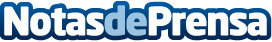 La Escuela Madrileña de Decoración recibe en sus instalaciones a la internacional Teresa SapeyTras crear un concepto innovador convirtiéndose en la primera Escuela-Showroom de España, el centro formativo continúa acercando la realidad de la profesión a través de la experiencia de reconocidos estudios de prestigio internacional. De esta manera, la escuela retoma este año las Jornadas de Decoración e Interiorismo para sus alumnos y sorprende con la visita de la reconocida arquitecta e interiorista italiana Teresa SapeyDatos de contacto:Galeon ComuniaciónNota de prensa publicada en: https://www.notasdeprensa.es/la-escuela-madrilena-de-decoracion-recibe-en Categorias: Nacional Interiorismo Moda Artes Visuales Educación Sociedad Madrid Eventos http://www.notasdeprensa.es